Акция «Внимание, каникулы!»В рамках информационно-пропагандистского мероприятия «Внимание, каникулы!» с детьми средней группы воспитателями была проведена образовательная деятельность по ознакомлению с правилами дорожного движенияНа занятии по ПДД ребята продолжали знакомиться с правилами дорожного движения, с дорожными знаками, выполнили практическое упражнение «Будь внимателен, пешеход!» и играли в дидактическую игру «Дорожная азбука».В результате проведенных занятий, дети получили стойкие знания о сигналах светофора и правилах дорожного движения, познакомились с указательными и запрещающими дорожными знаками, у детей повысилась культура поведения на улице и выработалась потребность в соблюдении правил дорожного движения.С помощью игр, игровых ситуаций, бесед воспитатели старались донести до сознания детей, к чему может привести нарушение правил дорожного движения, способствовали развитию осторожности, осмотрительности на дорогах, воспитывали внимание, сосредоточенность.Настольная игра «Перекрёсток»Чтение художественной литературы на данную тематику Беседа «Осторожно улица»Беседа «Дорожные знаки»Занятие по безопасности «Мы поедем на машине»Для родителей была оформлена папка-передвижка «Осторожно, дорога».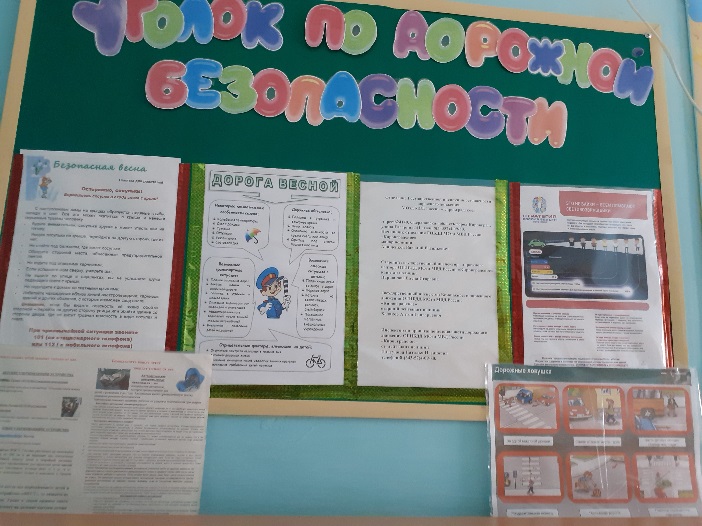 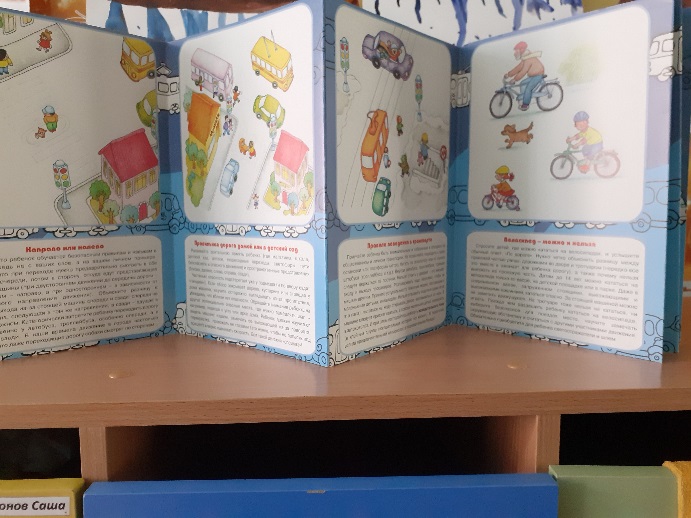 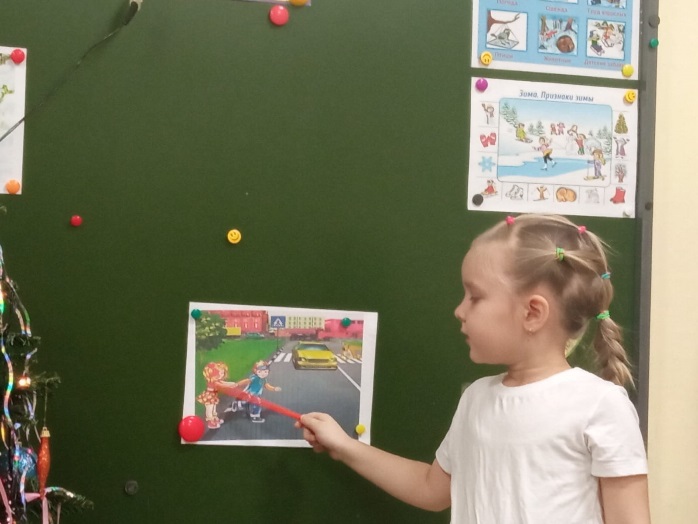 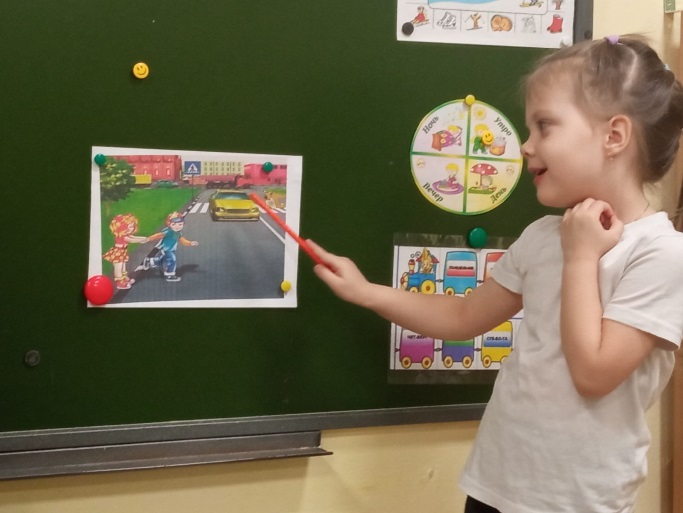 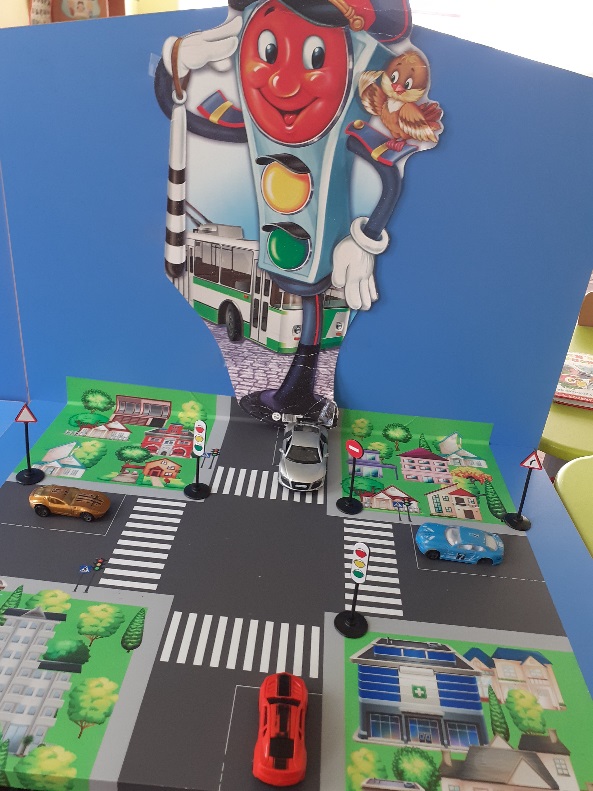 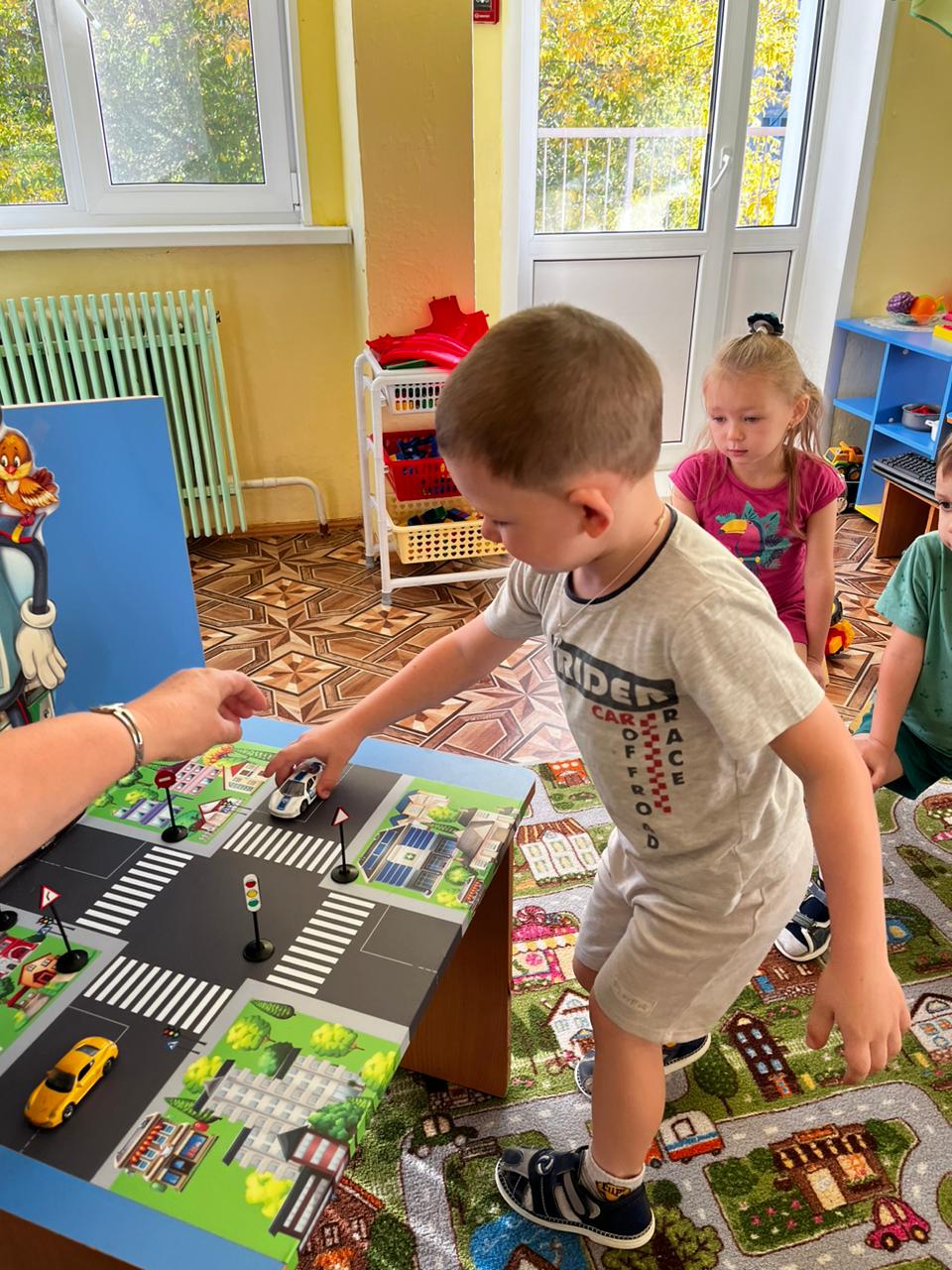 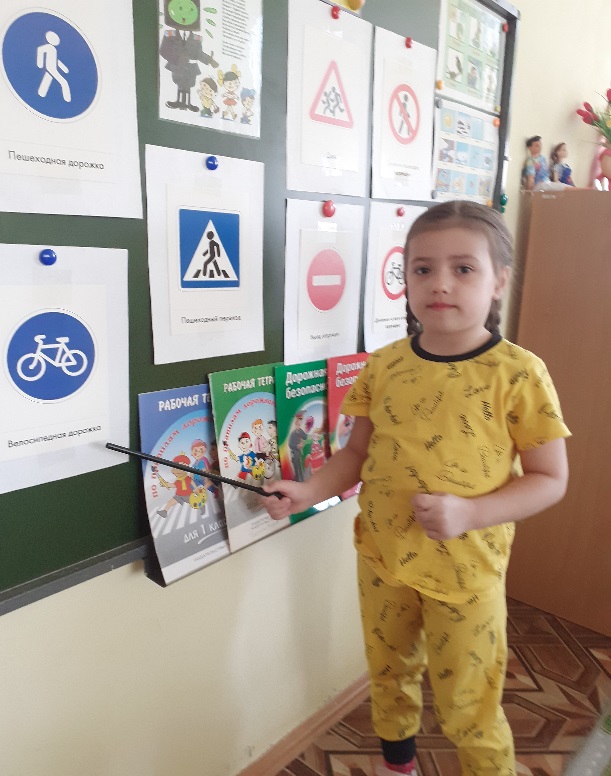 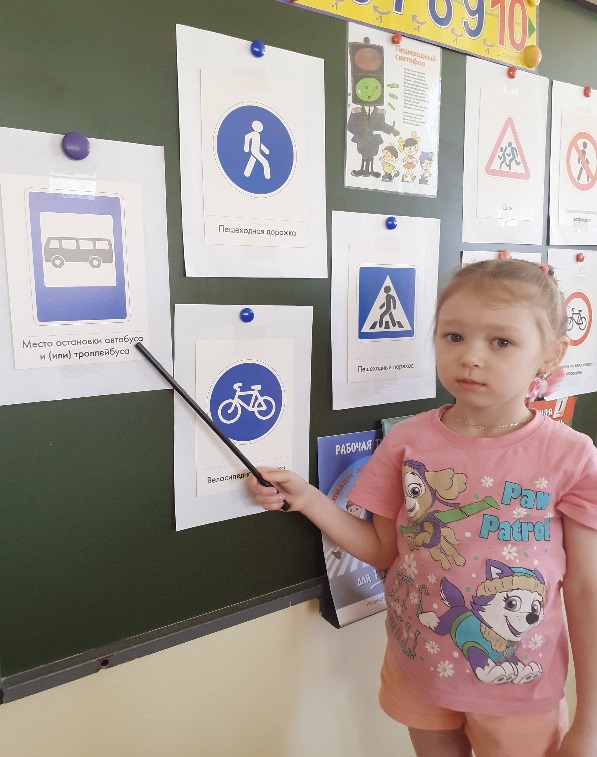 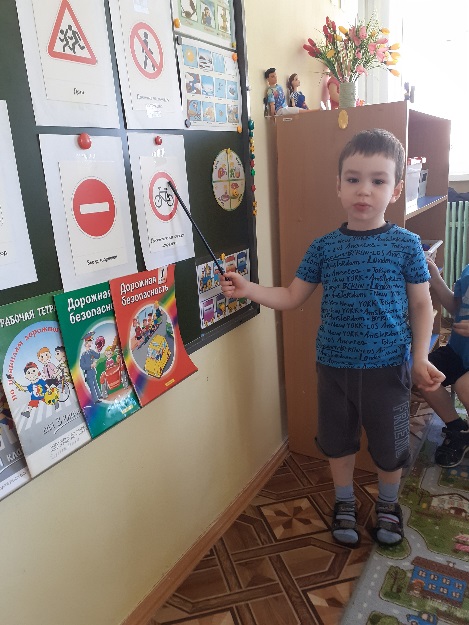 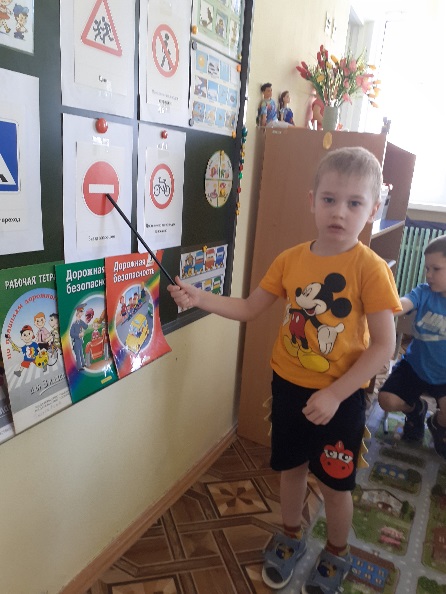 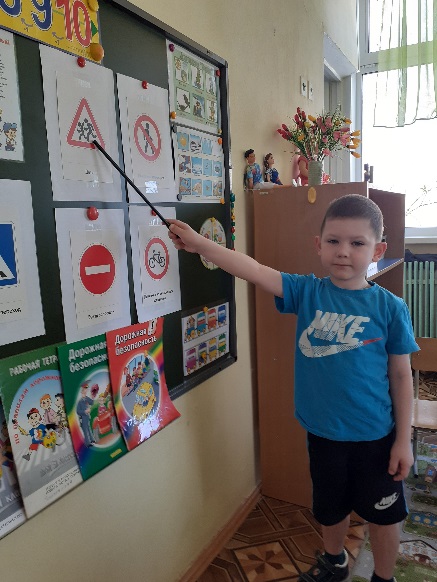 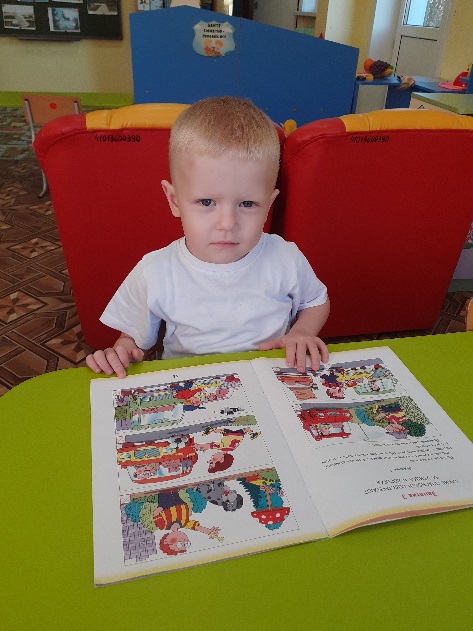 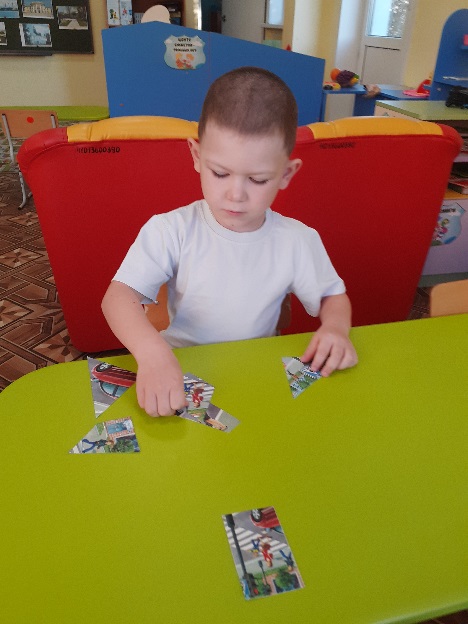 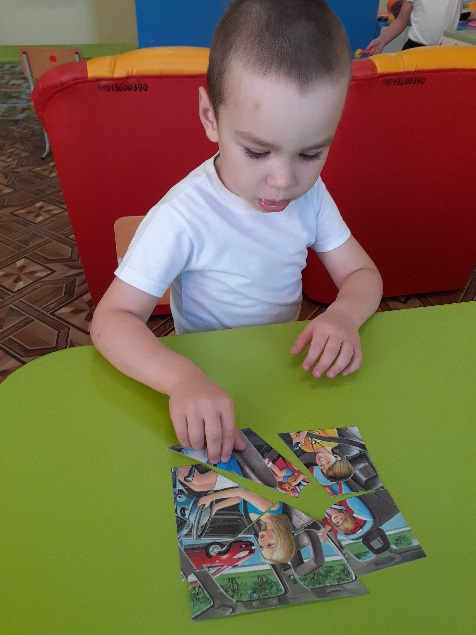 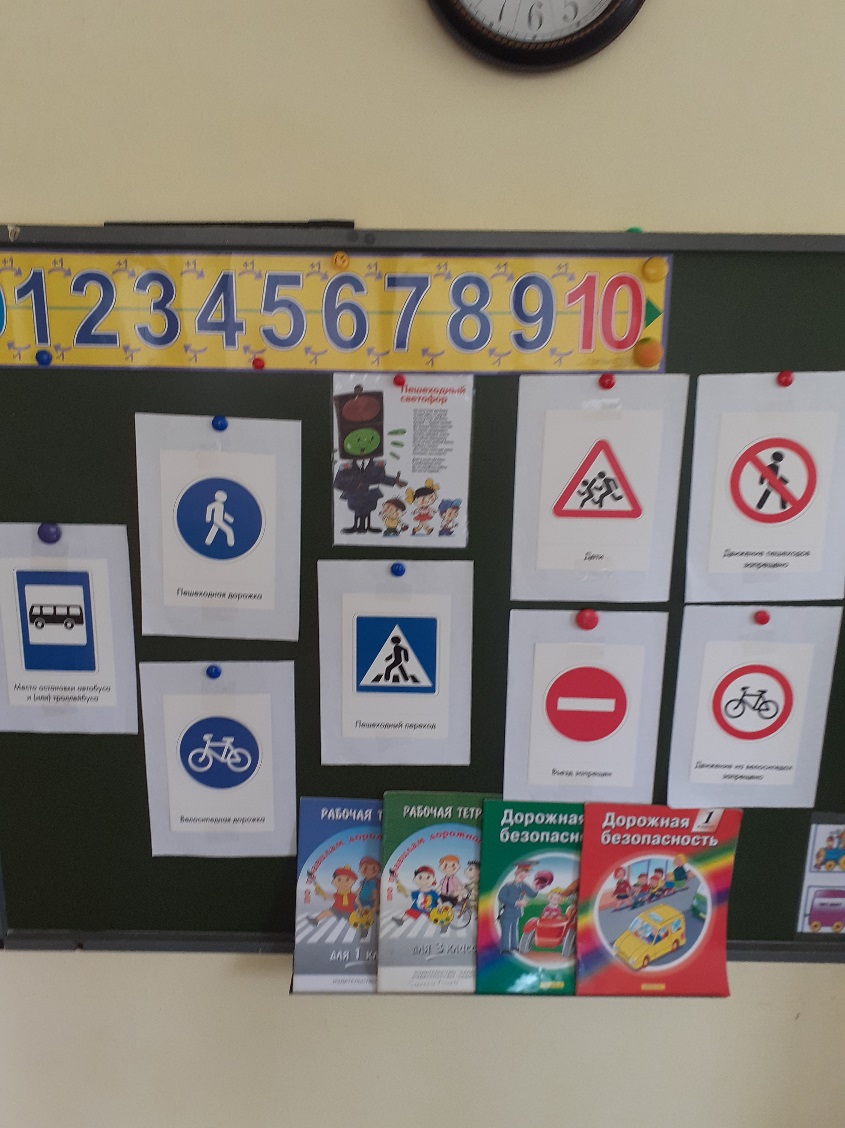 